AppendixAppendix Figure 1. A) Neurovulnerability to stress across key brain structures according to age of exposure to stress as theorized by neurological research. Figure based on simulated data to adapt from Kirsch, Nemeroff and Lippard (2020). B) Age groups used in adversity literature to categorize adverse life events according to when they happened.     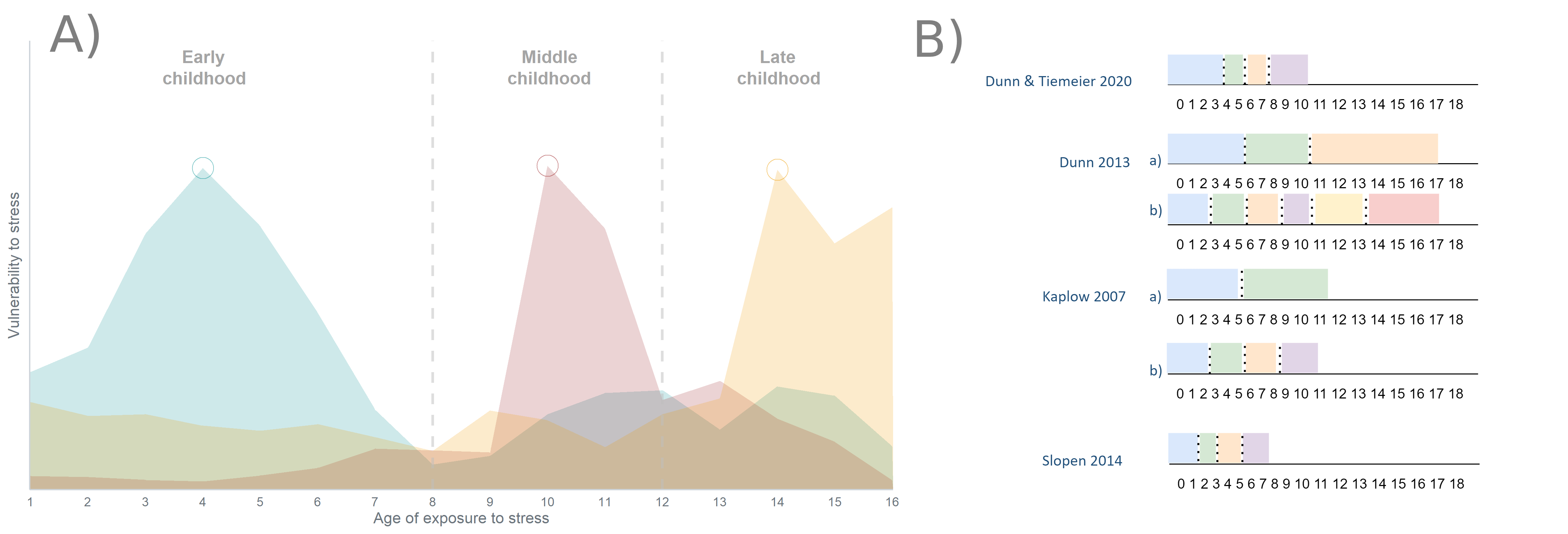 Combining substance use instruments: To combine measurements from the three instruments and end up with a total substance count score, we first dichotomized the responses from the SRED instrument. The response options were “Never”, “Once”, “2-3 times”, “4-6 times” and “7 or more times”. Responses which were not “Never” were recoded as “yes” having used the substance. Second, we used questions from the MINI-KID, which inquired whether the adolescent used one of 6 drugs over the past year with the intention of getting high. Those included marijuana, inhalants, stimulants, hallucinogens, cocaine or narcotics. The response was binary “yes/no” coded. The MINI-KID also provided a question on alcohol, which asked if the adolescent drank 3 or more glasses of alcohol in within 3 hours in a single day and if this happened more than 3 times in the past year. If the adolescent responded affirmative to all alcohol questions, the interviewer coded alcohol usage as “yes”. Third, we used three questions referring to substance use based on a questionnaire used in the TRAILS study. They inquired if adolescents ever smoked, drank a glass of alcohol or took any drugs. The possible responses are again binary “yes/no”. The questions about overlapping substances were collapsed across questionnaires, so that if an adolescent responded with a “yes” on any one questionnaire for a given substance, they are coded as having taken the substance. For example, if an adolescent responds with a “no” on the SRED but “yes” on the MINI-KID, the response is coded as “yes”. For the TRAILS question on “other drugs”, the response was only coded as “yes” if no other drug was taken. The final count variable was a sum of number of substances the adolescent responded “yes” to. Appendix Figure A below (not referred to in main text) illustrates which instruments contained information about which substance and respective frequency counts of substance use for each: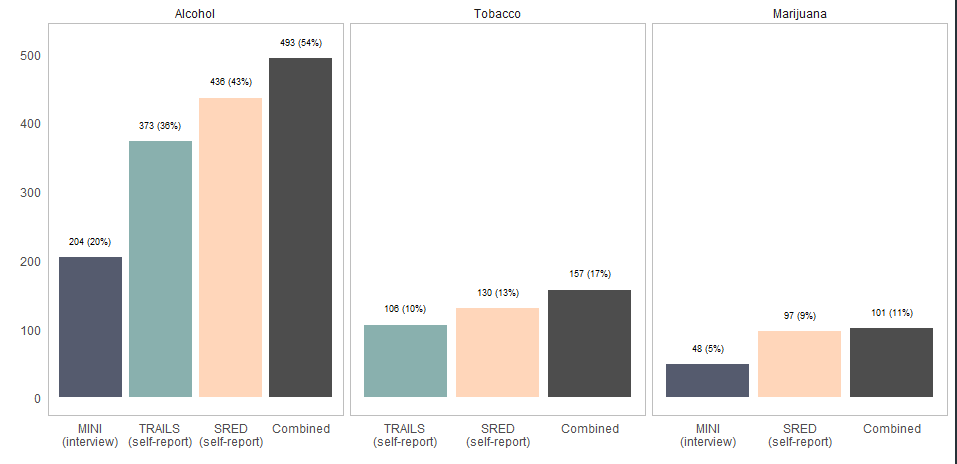 Appendix Figure A. Frequency counts for substances which were measured using multiple instruments. Presented in black the combined value obtained from all instruments which was used in the final analysis.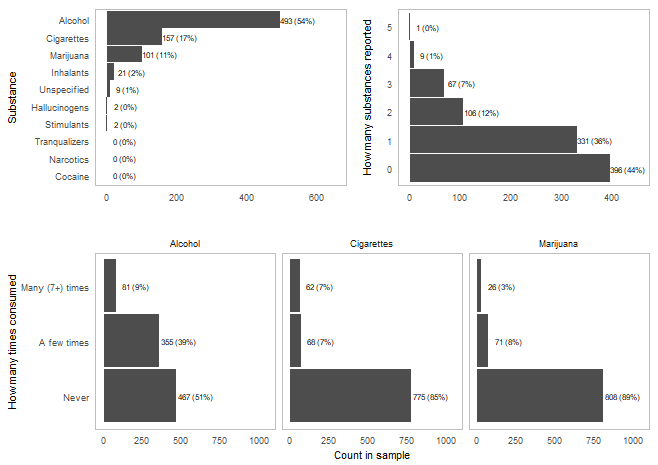 Appendix Figure 2. Counts and percentages of number and frequency of substances used by adolescents in the current sampleAppendix Figure 3. Estimated probabilities for substance use frequency responses (marijuana and alcohol) according to how many physical adverse life events have occurred in each age period. Presented in color age periods with significant effects on use frequency.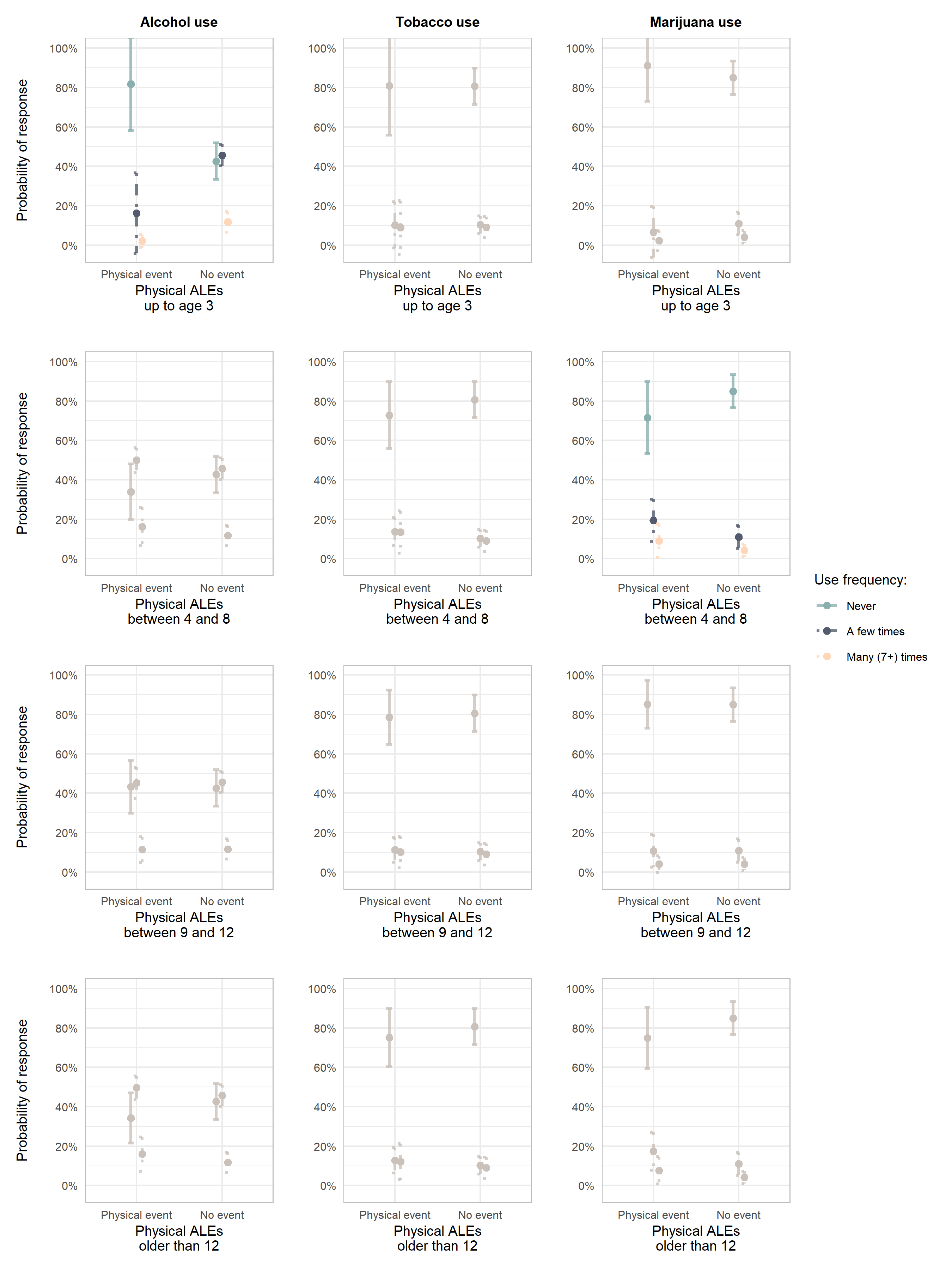 Appendix Table 1. Detailed counts and percentages of each adverse life event (ALE) which combined and summed produce a total ALE scoreAppendix Table 1. Detailed counts and percentages of each adverse life event (ALE) which combined and summed produce a total ALE scoreAdverse life eventn (%)Moved homes546 (60.0%)Switched schools246 (27%)Hospitalized412 (45.3%)Mother seriously ill426 (47.1%)Mother hospitalized441 (48.5%)Father seriously ill253 (28.0%)Father hospitalized184 (20.2%)Sibling seriously ill149 (16.4%)Close friend seriously ill23 (2.5%)Death in the family25 (2.8%)Death outside the family7 (2.4%)Parental divorce285 (31.4%)Extended living outside of household23 (2.5%)Physical violence209 (23.0%)Sexual abuse49 (5.4%)Appendix Table 2. Incidence rate ratio (IRR) Poisson coefficient estimates from modelling the effect of broad adverse life events (ALE) on number of substances usedAppendix Table 2. Incidence rate ratio (IRR) Poisson coefficient estimates from modelling the effect of broad adverse life events (ALE) on number of substances usedAppendix Table 2. Incidence rate ratio (IRR) Poisson coefficient estimates from modelling the effect of broad adverse life events (ALE) on number of substances usedAppendix Table 2. Incidence rate ratio (IRR) Poisson coefficient estimates from modelling the effect of broad adverse life events (ALE) on number of substances usedAppendix Table 2. Incidence rate ratio (IRR) Poisson coefficient estimates from modelling the effect of broad adverse life events (ALE) on number of substances usedAppendix Table 2. Incidence rate ratio (IRR) Poisson coefficient estimates from modelling the effect of broad adverse life events (ALE) on number of substances usedAppendix Table 2. Incidence rate ratio (IRR) Poisson coefficient estimates from modelling the effect of broad adverse life events (ALE) on number of substances usedAppendix Table 2. Incidence rate ratio (IRR) Poisson coefficient estimates from modelling the effect of broad adverse life events (ALE) on number of substances usedAppendix Table 2. Incidence rate ratio (IRR) Poisson coefficient estimates from modelling the effect of broad adverse life events (ALE) on number of substances usedAppendix Table 2. Incidence rate ratio (IRR) Poisson coefficient estimates from modelling the effect of broad adverse life events (ALE) on number of substances usedAppendix Table 2. Incidence rate ratio (IRR) Poisson coefficient estimates from modelling the effect of broad adverse life events (ALE) on number of substances usedBivariate modelBivariate modelBivariate modelBivariate modelAdjusted modelAdjusted modelAdjusted modelSplit by age periods modelSplit by age periods modelSplit by age periods model  IRR  IRR95% CIp-value  IRR95% CIp-value  IRR95% CIp-valueALE lifetime1.071.07[1.03, 1.12]< .0011.03[0.98, 1.07]0.255ALE before 3ALE before 31.01[0.92, 1.10]0.890ALE 4 To 8ALE 4 To 80.98[0.91, 1.06]0.626ALE 9 To 12ALE 9 To 121.01[0.94, 1.08]0.784ALE Older Than 12ALE Older Than 121.05[0.97, 1.14]0.193Age, yearsAge, years1.37[1.26, 1.50]< .0011.37[1.26, 1.49]< .001Sex (Female) 1Sex (Female) 10.94[0.82, 1.08]0.4050.94[0.82, 1.09]0.415National origin(Non-Dutch) 1National origin(Non-Dutch) 10.88[0.73, 1.07]0.2010.88[0.73, 1.06]0.177Urbanicity of living environment (Rural)1Urbanicity of living environment (Rural)11.18[0.99, 1.41]0.0651.17[0.98, 1.40]0.081Urbanicity of living environment (Suburban)Urbanicity of living environment (Suburban)1.03[0.85, 1.25]0.7681.03[0.85, 1.25]0.727Household income (€1600 - 2399)1Household income (€1600 - 2399)11.08[0.83, 1.41]0.5691.09[0.84, 1.42]0.532Household income (€2400 - 4399)Household income (€2400 - 4399)0.95[0.75, 1.20]0.6730.96[0.75, 1.21]0.706Household income (>€4400)Household income (>€4400)0.88[0.68, 1.15]0.3640.88[0.68, 1.15]0.365Parental BSI scoreParental BSI score1.16[0.77, 1.74]0.4741.16[0.77, 1.74]0.475Parental drug scoreParental drug score1.43[1.00, 2.04]0.0501.40[0.98, 2.00]0.0611Reference category for sex is “male”; for national origin “Dutch”; for urbanicity “urban”; for househiold  “<€1600”1Reference category for sex is “male”; for national origin “Dutch”; for urbanicity “urban”; for househiold  “<€1600”1Reference category for sex is “male”; for national origin “Dutch”; for urbanicity “urban”; for househiold  “<€1600”1Reference category for sex is “male”; for national origin “Dutch”; for urbanicity “urban”; for househiold  “<€1600”1Reference category for sex is “male”; for national origin “Dutch”; for urbanicity “urban”; for househiold  “<€1600”1Reference category for sex is “male”; for national origin “Dutch”; for urbanicity “urban”; for househiold  “<€1600”1Reference category for sex is “male”; for national origin “Dutch”; for urbanicity “urban”; for househiold  “<€1600”1Reference category for sex is “male”; for national origin “Dutch”; for urbanicity “urban”; for househiold  “<€1600”1Reference category for sex is “male”; for national origin “Dutch”; for urbanicity “urban”; for househiold  “<€1600”1Reference category for sex is “male”; for national origin “Dutch”; for urbanicity “urban”; for househiold  “<€1600”1Reference category for sex is “male”; for national origin “Dutch”; for urbanicity “urban”; for househiold  “<€1600”Appendix Table 3. Incidence rate ratio (IRR) Poisson coefficient estimates from modelling the effect of physical adverse life events (ALE; consisting of sexual and physical abuse) on number of substances usedAppendix Table 3. Incidence rate ratio (IRR) Poisson coefficient estimates from modelling the effect of physical adverse life events (ALE; consisting of sexual and physical abuse) on number of substances usedAppendix Table 3. Incidence rate ratio (IRR) Poisson coefficient estimates from modelling the effect of physical adverse life events (ALE; consisting of sexual and physical abuse) on number of substances usedAppendix Table 3. Incidence rate ratio (IRR) Poisson coefficient estimates from modelling the effect of physical adverse life events (ALE; consisting of sexual and physical abuse) on number of substances usedAppendix Table 3. Incidence rate ratio (IRR) Poisson coefficient estimates from modelling the effect of physical adverse life events (ALE; consisting of sexual and physical abuse) on number of substances usedAppendix Table 3. Incidence rate ratio (IRR) Poisson coefficient estimates from modelling the effect of physical adverse life events (ALE; consisting of sexual and physical abuse) on number of substances usedAppendix Table 3. Incidence rate ratio (IRR) Poisson coefficient estimates from modelling the effect of physical adverse life events (ALE; consisting of sexual and physical abuse) on number of substances usedAppendix Table 3. Incidence rate ratio (IRR) Poisson coefficient estimates from modelling the effect of physical adverse life events (ALE; consisting of sexual and physical abuse) on number of substances usedAppendix Table 3. Incidence rate ratio (IRR) Poisson coefficient estimates from modelling the effect of physical adverse life events (ALE; consisting of sexual and physical abuse) on number of substances usedAppendix Table 3. Incidence rate ratio (IRR) Poisson coefficient estimates from modelling the effect of physical adverse life events (ALE; consisting of sexual and physical abuse) on number of substances usedAppendix Table 3. Incidence rate ratio (IRR) Poisson coefficient estimates from modelling the effect of physical adverse life events (ALE; consisting of sexual and physical abuse) on number of substances usedBivariate modelBivariate modelBivariate modelBivariate modelAdjusted modelAdjusted modelAdjusted modelSplit by age periods modelSplit by age periods modelSplit by age periods model   IRR   IRR95% CIp-value   IRR95% CIp-value  IRR95% CIp-valuePhysical ALE lifetime1.271.27[1.11, 1.45]< .0011.18[1.03, 1.35]0.019Physical ALE before 3Physical ALE before 30.60[0.33, 1.08]0.086Physical ALE 4 To 8Physical ALE 4 To 81.23[0.95, 1.58]0.110Physical ALE 9 To 12Physical ALE 9 To 120.92[0.73, 1.17]0.503Physical ALE Older Than 12Physical ALE Older Than 121.35[1.13, 1.62]0.001AgeAge1.38[1.27, 1.50]< .0011.36[1.25, 1.48]< .001Sex (Female) 1Sex (Female) 10.95[0.82, 1.09]0.4430.92[0.80, 1.07]0.283National origin (Non-Dutch) 1National origin (Non-Dutch) 10.89[0.73, 1.07]0.2070.88[0.73, 1.07]0.193Urbanicity of living environment (Rural)1Urbanicity of living environment (Rural)11.18[0.99, 1.41]0.0681.19[1.00, 1.42]0.052Urbanicity of living environment (Suburban)Urbanicity of living environment (Suburban)1.03[0.85, 1.25]0.7411.06[0.88, 1.29]0.521Household income (€1600 – 2399)1Household income (€1600 – 2399)11.10[0.84, 1.43]0.4991.08[0.83, 1.40]0.583Household income (€2400 – 4399)Household income (€2400 – 4399)0.95[0.75, 1.21]0.7000.94[0.75, 1.19]0.635Household income (>€4400)Household income (>€4400)0.89[0.68, 1.16]0.3840.88[0.67, 1.14]0.327Parental BSI scoreParental BSI score1.14[0.76, 1.71]0.5081.17[0.79, 1.75]0.428Parental drug use, anyParental drug use, any1.42[1.00, 2.02]0.0511.37[0.97, 1.93]0.0761Reference category for sex is “male”; for national origin “Dutch”; for urbanicity “urban”; for SES “<€1600”1Reference category for sex is “male”; for national origin “Dutch”; for urbanicity “urban”; for SES “<€1600”1Reference category for sex is “male”; for national origin “Dutch”; for urbanicity “urban”; for SES “<€1600”1Reference category for sex is “male”; for national origin “Dutch”; for urbanicity “urban”; for SES “<€1600”1Reference category for sex is “male”; for national origin “Dutch”; for urbanicity “urban”; for SES “<€1600”1Reference category for sex is “male”; for national origin “Dutch”; for urbanicity “urban”; for SES “<€1600”1Reference category for sex is “male”; for national origin “Dutch”; for urbanicity “urban”; for SES “<€1600”1Reference category for sex is “male”; for national origin “Dutch”; for urbanicity “urban”; for SES “<€1600”1Reference category for sex is “male”; for national origin “Dutch”; for urbanicity “urban”; for SES “<€1600”1Reference category for sex is “male”; for national origin “Dutch”; for urbanicity “urban”; for SES “<€1600”1Reference category for sex is “male”; for national origin “Dutch”; for urbanicity “urban”; for SES “<€1600”Appendix Table 4. Incidence rate ratio (IRR) Poisson coefficient estimates from sensitivity analysis model. Physical adverse life events (ALE) consisting of physical or sexual abuse were dummy coded as occurring for the first time in a given age period window and compared on number of substances used Appendix Table 4. Incidence rate ratio (IRR) Poisson coefficient estimates from sensitivity analysis model. Physical adverse life events (ALE) consisting of physical or sexual abuse were dummy coded as occurring for the first time in a given age period window and compared on number of substances used Appendix Table 4. Incidence rate ratio (IRR) Poisson coefficient estimates from sensitivity analysis model. Physical adverse life events (ALE) consisting of physical or sexual abuse were dummy coded as occurring for the first time in a given age period window and compared on number of substances used Appendix Table 4. Incidence rate ratio (IRR) Poisson coefficient estimates from sensitivity analysis model. Physical adverse life events (ALE) consisting of physical or sexual abuse were dummy coded as occurring for the first time in a given age period window and compared on number of substances used   IRR95% CIp-valueEarliest ALE before 310.72[0.38, 1.35]0.302Earliest ALE 4 To 81.29[0.99, 1.68]0.063Earliest ALE 9 To 120.97[0.75, 1.25]0.811Earliest ALE Older Than 121.52[1.22, 1.91]< .001Age1.36[1.25, 1.48]< .001Sex (Female) 20.93[0.80, 1.07]0.303National origin (Non-Dutch) 20.88[0.73, 1.06]0.185Urbanicity of living environment (Rural)21.19[1.00, 1.42]0.054Urbanicity of living environment (Suburban)1.07[0.88, 1.30]0.488Household income (€1600 – 2399)21.07[0.82, 1.39]0.628Household income (€2400 – 4399)0.94[0.75, 1.19]0.617Household income (>€4400)0.87[0.67, 1.14]0.321Parental BSI score1.15[0.77, 1.71]0.500Parental drug use1.41[1.00, 1.99]0.0501Reference category for earliest adverse life events dummy variable is “Never experienced an adverse life event”1Reference category for earliest adverse life events dummy variable is “Never experienced an adverse life event”1Reference category for earliest adverse life events dummy variable is “Never experienced an adverse life event”1Reference category for earliest adverse life events dummy variable is “Never experienced an adverse life event”2Reference category for sex is “male”; for national origin “Dutch”; for urbanicity of living environment “urban”; for SES “<€1600”2Reference category for sex is “male”; for national origin “Dutch”; for urbanicity of living environment “urban”; for SES “<€1600”2Reference category for sex is “male”; for national origin “Dutch”; for urbanicity of living environment “urban”; for SES “<€1600”2Reference category for sex is “male”; for national origin “Dutch”; for urbanicity of living environment “urban”; for SES “<€1600”Appendix Table 5. Incidence rate ratio (IRR) Poisson coefficient estimates from sensitivity analysis model. Count of physical adverse life events (ALE) consisting of physical or sexual abuse were coded as occurring either in the past two years or earlier to assess the effect of abuse recencyAppendix Table 5. Incidence rate ratio (IRR) Poisson coefficient estimates from sensitivity analysis model. Count of physical adverse life events (ALE) consisting of physical or sexual abuse were coded as occurring either in the past two years or earlier to assess the effect of abuse recencyAppendix Table 5. Incidence rate ratio (IRR) Poisson coefficient estimates from sensitivity analysis model. Count of physical adverse life events (ALE) consisting of physical or sexual abuse were coded as occurring either in the past two years or earlier to assess the effect of abuse recencyAppendix Table 5. Incidence rate ratio (IRR) Poisson coefficient estimates from sensitivity analysis model. Count of physical adverse life events (ALE) consisting of physical or sexual abuse were coded as occurring either in the past two years or earlier to assess the effect of abuse recency  IRR95% CIp-valuePhysical ALE earlier than past two years1.06[0.38, 1.35]0.448Physical ALE in the past two years1.39[0.99, 1.68]0.002Age1.38[1.27, 1.50]< .001Sex (Female) 10.94[0.82, 1.09]0.349National origin (Non-Dutch) 10.87[0.73, 1.05]0.106Urbanicity of living environment (Rural) 11.17[0..98, 1.39]0.070Urbanicity of living environment (Suburban)1.03[0.85, 1.25]0.598Household income (€1600 – 2399) 11.13[0.85, 1.49]0.439Household income (€2400 – 4399)1.00[0.79, 1.28]0.970Household income (>€4400)0.91[0.69, 1.22]0.513Parental BSI score1.20[0.80, 1.81]0.324Parental drug use1.39[0.97, 2.00]0.1001Reference category for sex is “male”; for national origin “Dutch”; for urbanicity of living environment “urban”; for SES “<€1600”1Reference category for sex is “male”; for national origin “Dutch”; for urbanicity of living environment “urban”; for SES “<€1600”1Reference category for sex is “male”; for national origin “Dutch”; for urbanicity of living environment “urban”; for SES “<€1600”1Reference category for sex is “male”; for national origin “Dutch”; for urbanicity of living environment “urban”; for SES “<€1600”Appendix Table 6. Odds ratio (ORR) ordered logistic regression coefficient estimates from modelling the effect of physical adverse life events (ALE; consisting of sexual and physical abuse) on frequency of alcohol, tobacco and marijuana useAppendix Table 6. Odds ratio (ORR) ordered logistic regression coefficient estimates from modelling the effect of physical adverse life events (ALE; consisting of sexual and physical abuse) on frequency of alcohol, tobacco and marijuana useAppendix Table 6. Odds ratio (ORR) ordered logistic regression coefficient estimates from modelling the effect of physical adverse life events (ALE; consisting of sexual and physical abuse) on frequency of alcohol, tobacco and marijuana useAppendix Table 6. Odds ratio (ORR) ordered logistic regression coefficient estimates from modelling the effect of physical adverse life events (ALE; consisting of sexual and physical abuse) on frequency of alcohol, tobacco and marijuana useAppendix Table 6. Odds ratio (ORR) ordered logistic regression coefficient estimates from modelling the effect of physical adverse life events (ALE; consisting of sexual and physical abuse) on frequency of alcohol, tobacco and marijuana useAppendix Table 6. Odds ratio (ORR) ordered logistic regression coefficient estimates from modelling the effect of physical adverse life events (ALE; consisting of sexual and physical abuse) on frequency of alcohol, tobacco and marijuana useAppendix Table 6. Odds ratio (ORR) ordered logistic regression coefficient estimates from modelling the effect of physical adverse life events (ALE; consisting of sexual and physical abuse) on frequency of alcohol, tobacco and marijuana useAppendix Table 6. Odds ratio (ORR) ordered logistic regression coefficient estimates from modelling the effect of physical adverse life events (ALE; consisting of sexual and physical abuse) on frequency of alcohol, tobacco and marijuana useAppendix Table 6. Odds ratio (ORR) ordered logistic regression coefficient estimates from modelling the effect of physical adverse life events (ALE; consisting of sexual and physical abuse) on frequency of alcohol, tobacco and marijuana useAppendix Table 6. Odds ratio (ORR) ordered logistic regression coefficient estimates from modelling the effect of physical adverse life events (ALE; consisting of sexual and physical abuse) on frequency of alcohol, tobacco and marijuana useAlcohol useAlcohol useAlcohol useTobacco useTobacco useTobacco useMarijuana useMarijuana useMarijuana useOR95% CIp-valueOR95% CIp-valueOR95% CIp-valuePhysical ALE before 31-1.86[-3.76, -0.50]0.019-0.02[-1.91, 1.35]0.983-0.61[-3.58, 1.16]0.577Physical ALE 4 To 80.39[-0.19, 0.96]0.1820.46[-0.33, 1.17]0.2220.86[ 0.03, 1.62]0.032Physical ALE 9 To 12-0.03[-0.50, 0.44]0.9060.13[-0.58, 0.76]0.704-0.02[-0.90, 0.75]0.962Physical ALE Older Than 120.37[-0.15, 0.88]0.1640.33[-0.39, 0.99]0.3390.67[-0.08, 1.36]0.065Age0.55[ 0.36, 0.75]< .0010.25[-0.01, 0.51]0.0630.80[ 0.49, 1.12]< .001Sex (Female) 20.02[-0.26, 0.31]0.8630.27[-0.14, 0.69]0.2-0.29[-0.79, 0.20]0.252National origin (Non-Dutch)  0.40[ 0.05, 0.75]0.0240.47[-0.01, 0.94]0.0510.32[-0.27, 0.89]0.278Urbanicity of living environment (Rural) 20.13[-0.24, 0.50]0.486-0.16[-0.77, 0.40]0.583-0.08[-0.81, 0.58]0.826Urbanicity of living environment (Suburban)0.54[ 0.00, 1.09]0.0530.25[-0.51, 1.05]0.521-0.13[-1.00, 0.74]0.764Household income (€1600 – 2399) 20.22[-0.26, 0.71]0.365-0.02[-0.69, 0.71]0.963-0.24[-0.96, 0.54]0.537Household income (€2400 – 4399)0.05[-0.49, 0.59]0.8660.06[-0.69, 0.85]0.871-0.57[-1.46, 0.33]0.21Household income (>€4400)-0.21[-0.57, 0.15]0.258-0.16[-0.69, 0.35]0.558-0.04[-0.66, 0.55]0.908Parental BSI score0.56[-0.21, 1.34]0.152-0.05[-1.20, 0.99]0.925-0.13[-1.51, 1.10]0.846Parental drug use0.62[-0.14, 1.37]0.1090.75[-0.30, 1.67]0.1281.09[ 0.02, 2.04]0.0311Reference category for physical ALE in this analysis is “Never experienced a life event”1Reference category for physical ALE in this analysis is “Never experienced a life event”1Reference category for physical ALE in this analysis is “Never experienced a life event”1Reference category for physical ALE in this analysis is “Never experienced a life event”1Reference category for physical ALE in this analysis is “Never experienced a life event”1Reference category for physical ALE in this analysis is “Never experienced a life event”1Reference category for physical ALE in this analysis is “Never experienced a life event”1Reference category for physical ALE in this analysis is “Never experienced a life event”1Reference category for physical ALE in this analysis is “Never experienced a life event”1Reference category for physical ALE in this analysis is “Never experienced a life event”2Reference category for sex is “male”; for national origin “Dutch”; for urbanicity of living environment “urban”; for SES “<€1600”2Reference category for sex is “male”; for national origin “Dutch”; for urbanicity of living environment “urban”; for SES “<€1600”2Reference category for sex is “male”; for national origin “Dutch”; for urbanicity of living environment “urban”; for SES “<€1600”2Reference category for sex is “male”; for national origin “Dutch”; for urbanicity of living environment “urban”; for SES “<€1600”2Reference category for sex is “male”; for national origin “Dutch”; for urbanicity of living environment “urban”; for SES “<€1600”2Reference category for sex is “male”; for national origin “Dutch”; for urbanicity of living environment “urban”; for SES “<€1600”2Reference category for sex is “male”; for national origin “Dutch”; for urbanicity of living environment “urban”; for SES “<€1600”2Reference category for sex is “male”; for national origin “Dutch”; for urbanicity of living environment “urban”; for SES “<€1600”2Reference category for sex is “male”; for national origin “Dutch”; for urbanicity of living environment “urban”; for SES “<€1600”2Reference category for sex is “male”; for national origin “Dutch”; for urbanicity of living environment “urban”; for SES “<€1600”